 Easter Camp Small Group Leaders 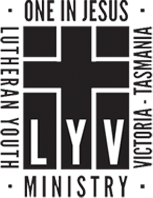 		Position DescriptionMotivation for Leadership“Choose some leaders from among the people; those who fear God, are trustworthy, and hate dishonest gain.” (Exodus 18:21 paraphrased)Leading on an Easter Camp is significantly different from being a camper, mainly because you are there to serve rather than be served. Also, leaders have the capacity to greater good or harm by their character and actions, because of the influence they have.  It is important to consider this responsibility alongside the joy and excitement of taking young adults on a journey with Christ and his sacrifice.  It is often very rewarding, but challenging.LYV takes seriously the Biblical admonition to consider carefully the character, qualities and attitudes of those it places in positions of responsibility and influence.The Role – Responsibilities and AccountabilitiesParticipate in training for leadership skills and qualifications: EMPOWER, CHILDSAFE (Team Member level) and SAFE PLACE training.Attend Leaders Training Day and preparation for camp, such as reflecting on studies material in your own devotional time.Attend the camp for full duration with no exceptions, arriving at campsite according to set arrival time. Actively participate in set up and pack up duties as directed.Regularly participate in prayer prior to, during and after camp.Observe LYV and Easter Camp policies and procedures and be accountable for their actions.Increase opportunities for campers to grow in their relationship with God and other campersFacilitating discussion in small groupDevelop small group’s dynamics and intimacy, getting to know their needs / challenges / strengthsInteracting with your small group outside of small group timeRefer campers to appropriate counsellor (eg camp pastor or parents) if necessary)Other responsibilities while on camp:Offer support and encouragement to their co-leader if necessaryConsistently be a positive role model for all on campPunctually attend and actively participate in leadership meetings on camp.Model servanthood and initiative in facilitating the camp (e.g helping set up for activities)Liaise with Leadership Coordinator regarding any arising issues.Participate in evaluation of camp and personal performance following the event.Personal Attributes, Competencies and BehavioursThe mission for Easter Camp Small Group Leaders is to increase opportunities for campers to grow in their relationship with God and with the other people (both in and out of camp). In achieving this mission, Easter Camp leaders must strive to:- have a Christ-like approach, demonstrating Christian love and care towards individuals- commit all activities and decisions to prayer- act with integrity and be enthusiastic in action- be flexible, focusing on each individual camper’s unique needs- represent the Biblical and theological teachings of the LCA.- present spiritual truth under guidance of Lutheran pastors- provide a safe and comfortable environment for campers